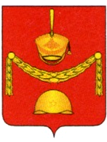 АДМИНИСТРАЦИЯПОСЕЛЕНИЯ РОГОВСКОЕ В ГОРОДЕ МОСКВЕпроектПОСТАНОВЛЕНИЕО создании нештатных формирований по обеспечению выполнения мероприятий по гражданской обороне в поселении РоговскоеВ соответствии с Федеральным законом от 12.02.1998 № 28-ФЗ «О гражданской обороне», постановлением Правительства Москвы от 03.11.2015 № 715-ПП «Об утверждении Порядка создания нештатных формирований по обеспечению выполнения мероприятий по гражданской обороне в городе Москве», распоряжением префектуры Троицкого и Новомосковского административных округов Москвы от 10.11.2017 № 318-РП «Об утверждении Порядка создания нештатных формирований по обеспечению выполнения мероприятий по гражданской обороне Троицкого и Новомосковского административных округов города Москвы»  в целях защиты населения поселения Роговское от опасностей, возникших при чрезвычайных ситуацияхП О С Т А Н О В Л Я Ю:Создать нештатные формирования по обеспечению выполнения мероприятий по гражданской обороне в поселении Роговское.Утвердить Положение о нештатных формированиях по обеспечению выполнения мероприятий по гражданской обороне в поселении Роговское (приложение № 1).Утвердить Перечень организаций, создающих нештатные формирования по обеспечению выполнения мероприятий по гражданской обороне поселения Роговское (далее – НФГО) (приложение № 2).Структура создаваемых НФГО определяется исходя из Типовых схем организационно-штатной структуры НФГО (далее – Схемы) (приложение № 3).5. Рекомендовать руководителям предприятий, организаций, учреждений независимо от форм собственности, на базе которых создаются формирования:5.1. Укомплектовать НФГО оборудованием, снаряжением, инструментами и материалами, в соответствии постановлением Правительства Москвы от 03.11.2015         № 715-ПП «Об утверждении Порядка создания нештатных формирований по обеспечению выполнения мероприятий по гражданской обороне в городе Москве» и обеспечить их готовность к выполнению задач по предназначению;5.2. Организовать подготовку и обучение личного состава формирований в соответствии с постановлениями Правительства Российской Федерации от 02.11.2000 № 841 «Об утверждении Положения об организации обучения населения в области гражданской обороны».          6. Настоящее постановление подлежит опубликованию в бюллетене «Московский муниципальный вестник» и размещению на официальном сайте поселения Роговское в городе Москве.         7. Контроль за исполнением настоящего постановления остается за главой администрации.Глава администрации                                                        	       А.В. ТавлеевПриложение № 1к постановлению администрации поселения Роговское в городе Москвеот 07.11.2022г. № 54ПОЛОЖЕНИЕО НЕШТАТНЫХ ФОРМИРОВАНИЯХ ПО ОБЕСПЕЧЕНИЮ ВЫПОЛНЕНИЯ МЕРОПРИЯТИЙ ПО ГРАЖДАНСКОЙ ОБОРОНЕ В ПОСЕЛЕНИИ РОГОВСКОЕ
1.Настоящее Положение о нештатных формированиях по обеспечению выполнения мероприятий по гражданской обороне в поселении Роговское (далее – Положение) разработано на основании Федерального закона от 12.02.1998 № 28-ФЗ «О гражданской обороне», постановления Правительства Москвы от 03.11.2015 № 715-ПП «Об утверждении Порядка создания нештатных формирований по обеспечению выполнения мероприятий по гражданской обороне в городе Москве» (далее – Постановление Правительства Москвы № 715-ПП) и определяет предназначение, задачи, состав, порядок создания, подготовки, оснащения и применения нештатных аварийно-спасательных формирований в составе сил гражданской обороны (ГО) и сил единой государственной системы предупреждения и ликвидации чрезвычайных ситуаций (РСЧС).2.Нештатные формирования по обеспечению выполнения мероприятий по гражданской обороне (далее – НФГО) представляют собой самостоятельные структуры, созданные на нештатной основе, оснащенные специальными техникой, оборудованием, снаряжением, инструментами и материалами, подготовленные для проведения аварийно-спасательных и других неотложных работ в очагах поражения и зонах чрезвычайных ситуаций.3.НФГО предназначаются для выполнения мероприятий гражданской обороны и ликвидации чрезвычайных ситуаций на территории поселения Роговское. НФГО создаются администрацией поселения Роговское на базе организаций, независимо от ведомственной принадлежности и форм собственности, продолжающих работу в военное время на территории поселения Роговское, по согласованию с их руководителями.НФГО подчиняются главе администрации поселения Роговское.4.Основные задачи НФГО:-проведение аварийно-спасательных работ и первоочередное жизнеобеспечение населения, пострадавшего при чрезвычайных ситуациях;-участие в ликвидации чрезвычайных ситуаций природного и техногенного характера, а также в борьбе с пожарами;-обнаружение и обозначение районов, подвергшихся радиоактивному, химическому, биологическому (бактериологическому) и иному заражению (загрязнению);-участие в восстановлении функционирования объектов жизнеобеспечения населения;-обеспечение мероприятий гражданской обороны и ликвидация чрезвычайных ситуаций природного и техногенного характера по вопросам восстановления и поддержания общественного порядка, связи и оповещения, медицинского обеспечения.5.Состав, структура и оснащение НФГО определяются руководителями организаций, на базе которых они формируются, в соответствии с настоящим Положением и с учетом Постановления Правительства Москвы № 715-ПП исходя из задач гражданской обороны и защиты населения и согласовываются с органами, специально уполномоченными решать задачи гражданской обороны и задачи по предупреждению и ликвидации чрезвычайных ситуаций.6.Организации, предприятия и учреждения, на базе которых создаются НФГО:-разрабатывают структуру и табели оснащения НФГО специальными техникой, оборудованием, снаряжением, инструментами и материалами;-укомплектовывают НФГО личным составом, оснащают их специальными техникой, оборудованием, снаряжением, инструментами и материалами, в том числе за счет существующих аварийно-восстановительных, ремонтно-восстановительных, медицинских и других подразделений;-осуществляют подготовку личного состава НФГО;-осуществляют всестороннее обеспечение применения НФГО;-поддерживают созданные НФГО в состоянии готовности к выполнению задач по предназначению.7.Для НФГО сроки приведения в готовность не должны превышать:-в мирное время - 6 часов;-в военное время - 3 часа.8.Личный состав НФГО комплектуется за счет работников организаций, продолжающих работу в период мобилизации и в военное время.9.Накопление, хранение и использование материально-технических, продовольственных, медицинских и иных средств, предназначенных для оснащения НФГО, осуществляется с учетом методических рекомендаций по созданию, подготовке, оснащению и применению НФГО.10.Финансирование мероприятий по созданию, подготовке, оснащению и применению НФГО осуществляется за счет финансовых средств создающих организаций, предприятий и учреждений.11.Подготовка и обучение НФГО осуществляются в соответствии с законодательными и иными нормативными правовыми актами Российской Федерации, организационно-методическими указаниями МЧС России по подготовке органов управления, сил гражданской обороны и единой государственной системы предупреждения и ликвидации чрезвычайных ситуаций, организационно-методическими указаниями МЧС России по подготовке населения Российской Федерации в области гражданской обороны, защиты от чрезвычайных ситуаций, обеспечения пожарной безопасности и безопасности людей на водных объектах, нормативно-методическими документами организаций, создающих НФГО.Приложение № 2к постановлению администрации поселения Роговское в городе Москвеот 07.11.2022г. № 54ПЕРЕЧЕНЬОРГАНИЗАЦИЙ, СОЗДАЮЩИХ НЕШТАТНЫЕ ФОРМИРОВАНИЯ ПО ОБЕСПЕЧЕНИЮ ВЫПОЛНЕНИЯ МЕРОПРИЯТИЙ ПО ГРАЖДАНСКОЙ ОБОРОНЕ ПОСЕЛЕНИЯ РОГОВСКОЕПриложение № 3к постановлению администрации поселения Роговское в городе Москвеот 07.11.2022г. № 54Типовые схемы организационно-штатной структурынештатных формирований по обеспечению выполнения мероприятий по гражданской обороне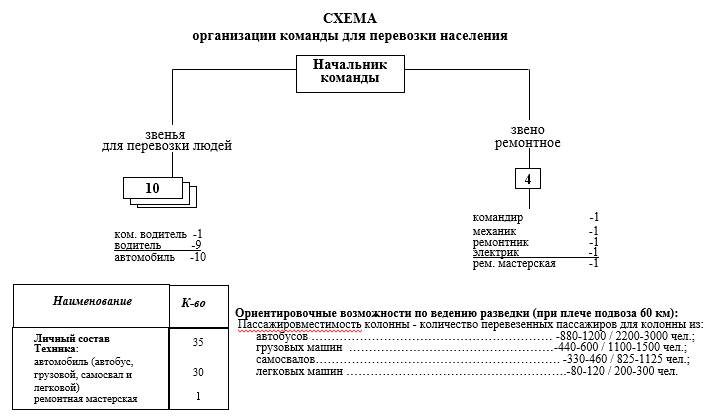 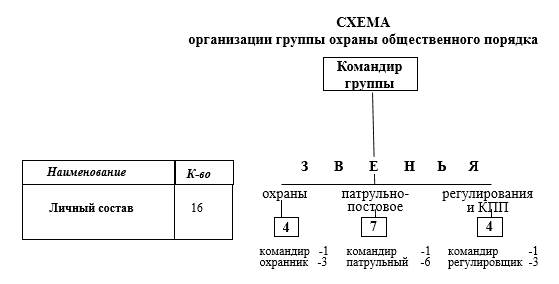 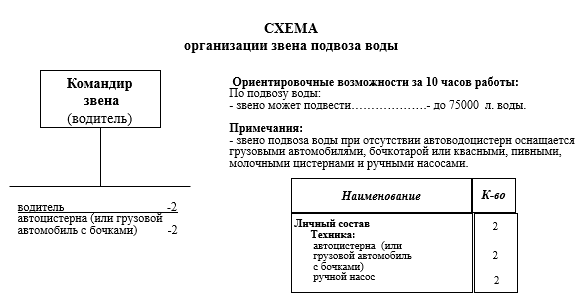 От 07.11.2022 №54№ п/пНаименование организаций, на базе которых создаются территориальные НФГОНаименование НФГО и количествоНаименование НФГО и количество№ п/пНаименование организаций, на базе которых создаются территориальные НФГОНаименование НФГОКоличество1.ООО «УК Инфанта+»Группа для перевозки грузов, населения(по согласованию)
12.МО МВД России«Куриловское» г. МосквыКоманда охраны общественного порядка(по согласованию)13.Администрация поселения Роговское г. Москвы Группа подвоза воды1